CALENDRIER DES MANIFESTATIONSCONTACTSlesoudesecolesdemenerbes@gmail.com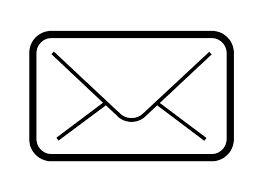 https://www.facebook.com/LeSouDesEcolesDeMenerbes/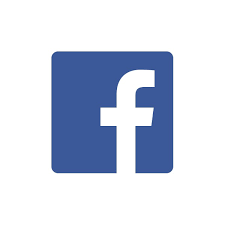  Le maintien de ses évènements sera possible en fonction de l’évolution de la crise sanitaire.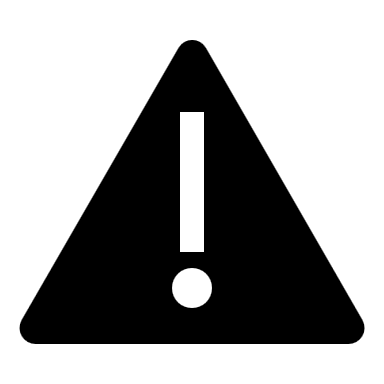 DATEMANIFESTATIONLIEU11/09/21 Forum des associationsVillage21/09/21Assemblée généraleAncienne garderie24/09/21Vente de gâteauxSortie de l’école22/10/21Vente de gâteauxSortie de l’école26/11/21Vente de gâteauxSortie de l’école04/12/21Vente de sapin de noëlParking de l’école10/12/21Vente de gâteauxSortie de l’école17/12/21Fête de NoëlEcoleFin déc.Marché de la truffePlace de la mairie28/01/22Vente de gâteauxSortie de l’école25/02/22Vente de gâteauxSortie de l’écoleMars 22CarnavalA définir25/03/22Vente de gâteauxSortie de l’école29/04/22Vente de gâteauxSortie de l’écoleMai 22Vide grenierVillage27/05/22Vente de gâteauxSortie de l’écoleJuin 22 Fête de l’écoleA définir